Проект в старшей группе«Лето красное прекрасно» 
                                                                                       Воспитатель: Колбанова Л.ВРузаевка,2020 годАктуальность проекта.Здоровье подрастающего поколения- важнейший показатель благополучия общества и государства, отражающий не только настоящую ситуацию, но и дающий точный прогноз на будущее. Лето - та пора, когда вокруг очень много красивого и интересного. Можно купаться, загорать, кататься на велосипеде, роликах, бегать босиком, ходить в лес за грибами и ягодами, наблюдать, как растут овощи и фрукты… Летом укрепляется у детей организм, они редко болеют; создаются положительные эмоции,  способствует развитию познавательной деятельностью. У детей возникает очень много вопросов о природе. Им хочется всё потрогать, попробовать. Задача педагога сохранить и укрепить психическое и физическое здоровье детей, удовлетворить потребности растущего организма в отдыхе, творческой деятельности, рассказать что можно  и что нельзя. Вид проекта:  информационно-практикоориентированный с элементами творчества.Продолжительность:  краткосрочный ( июнь 2020)Цель проекта: Сохранить и укрепить физическое и психическое здоровье детей с учетом их индивидуальных особенностей, расширять знания детей о признаках лета.Задачи:Обучающие:Расширять знания детей об овощах , фруктах, ягодах, цветах…Дать представления о сезонных изменениях в природе.Продолжать учить составлять рассказы из личного опыта.Воспитательные:Воспитывать у детей позицию созидателей и помощников природы.Воспитывать привычку повседневной физической активностиРазвивающие:Развивать способности детей в различных видах художественно- эстетической деятельности.Формировать у детей осознанное отношение к своему здоровью.                                                                                                                               Ожидаемые результаты:Будет налажена гармонизация детско – родительских отношений, реализуя принцип сотрудничества детей и взрослых, путем совместной проектной деятельности, в содействии у детей творческий, способностей, инициативы, сообразительности и самостоятельности.Перечень основных мероприятий:Лепка «Веселый огород»Рисование на асфальте.Мастерская опытов.Закаливающие процедуры.Этапы реализации:I. Подготовительный этап (1я неделя августа).1. Подбор необходимой литературы по теме.2. Подбор двигательных упражнений и подвижных игр.3. Информирование родителей о реализации проекта.4. Разработка плана проекта.II. Основной этап (2я неделя августа):«Мастерская опытов»;«Летние развлечения»;«Я и лето»;«Прощание с летом»Первая неделя «Мастерская опытов» включает в себя:Беседы «Где используют песок?», «Песок и глина в природе».Наблюдения «Песочницы после дождя и в сухую погоду».Опыты: «Волшебные превращения», «Куда исчезла вода?», «Раскрасим воду в разный цвет».Моделирование из песка.Игры с воздушными и мыльными шарами.Чтение небылиц «Все наоборот» Г. Кружков.П/и: «Найди где спрятано», «Достань кольцо», «Найди свой цвет».Д/и «Где что зреет», «От какого дерева лист»С/р игра»: «Прогулка в лес»Закаливающие процедуры.Вторая неделя «Летние развлечения» включает в себя:Беседа «Где можно купаться?», «Как нужно вести себя на природе»Беседа «Что мы знаем об овощах и фруктах?»Стихи, загадки, пословицы и поговорки об овощах, фруктах, цветах, труде, ягодах, грибах.Лепка «Весёлый огород», «Ягоды»Игры: «Созрело – не созрело», «Съедобное – не съедобное», «Узнай по описанию», «Определи на вкус», «Вершки-корешки»,                                                                                                                                                Закаливающие процедуры.Игры мячом: «Догони мяч», «Прокати обруч», «Кто дальше бросит»… П/игры, игры – эстафеты «Собери урожай», «Перенеси картошку»…С/р игры: «Магазин «Овощи-фрукты», «Магазин «Цветы».Рисование цветовТретья неделя «Я и лето»Беседа «За что я люблю лето»Рисование разноцветных мячей.П/и «Скакалки», «Прятки», «Найди пару», «Делай, как я», «Мой весёлый звонкий мяч»…С/р игры «Магазин полезных продуктов».Беседа о чистом воздухе.Рассматривание цветных фантиков. Изготовление из них бабочек.Закаливающие процедуры.Четвёртая неделя «Прощание с летом»» включает в себя:Беседа «Какие витамины растут на ветках и на грядках».Беседа «Болезни грязных рук».П/и: «Мы веселые ребята», «Сбей кеглю», «Кто быстрее до флажка.Заучивание пословиц, поговорок о здоровье.С/р игры: «Магазин», «Путешествие в лес»».Чтение художественной литературы: В. Лебедев-Кумач «Закаляйся!», С. Маршак «Дремота и зевота», С. Михалков «Про девочку, которая плохо кушала», Э. Успенский «Дети, которые плохо едят в детском саду», А. Барто «Прогулка», С. Михалков «Прогулка», С. Михалков «Прививка».Заключительный этап:Беседа «Чем вам запомнилось лето».Песни, игры, хороводы.Повторение стихотворений, разученных в течении лета.Результаты реализации проекта:Расширение кругозора детей из личного опыта.Интеграция образовательных областей:Речевое развитиеФизическое развитиеХудожественно – эстетическое развитиеСоциально – коммутативное развитиеПознавательное развитиеЦели деятельности педагога:Подборка бесед, стихов, загадок, пословиц, поговорок.Продуктивная деятельность.Создание условий и благоприятной психологической обстановке для детей.Материал и оборудование:Дидактический и иллюстративный материал.Средства: Беседа, игры.Загадки про фрукты и овощи1. Сам алый, сахарный, 
Кафтан зеленый, бархатный. 
(арбуз)2. Семьдесят одежек
и все без застежек
(Капуста)3. Красна девица
Сидит в темнице, 
А коса на улице. 
(Морковь)4. Мала, как мышь, 
Красна, как кровь,
Вкусна, как мед.
(Вишня)5. Была зеленой, маленькой, 
Потом я стала аленькой.
На солнце почернела я, 
И вот теперь я спелая.
Держась рукой за тросточку,
Тебя давно я жду.
Ты съешь меня, а косточ...(Ягода)6. Я капелька лета на тоненькой ножке,
Плетут для меня кузовки и лукошки.
Кто любит меня, тот и рад поклониться.
А имя дала мне родная землица.
(Земляника)7. В сенокос - горька, 
А в мороз - сладка, 
Что за ягодка?
(Калина)8. Две сестры летом зелены, 
К осени одна краснеет, другая чернеет. 
(Красная и черная смородины)9. Низок, да колюч, сладок, не пахуч.
Ягоды сорвешь - всю руку обдерешь. 
(Крыжовник)10. Синий мундир, белая подкладка, 
В середине - сладко. 
(Слива)11. И зелен, и густ на грядке вырос куст.
Покопай немножко: под кустом ...
(Картошка)12. Сидит дед, в шубу одет, 
Кто его раздевает, тот слезы проливает.
(Лук)13. Хотя я сахарной зовусь,
Но от дождя я не размокла,
Крупна, кругла, сладка на вкус,
Узнали вы, кто я? ...
(Свекла)14. Кругла, а не месяц,
Желта, а не масло,
Сладка, а не сахар,
С хвостом, а не мышь.
(Репка)15. Маленький и горький, луку брат.
(Чеснок)16. Золотая голова - велика, тяжела.
Золотая голова - отдохнуть прилегла.
Голова велика, только шея тонка.
(Тыква)17. Как на нашей грядке
Выросли загадки
Сочные да крупные,
Вот такие круглые.
Летом зеленеют,
К осени краснеют.
(Помидоры)18. Голова на ножке, в голове горошки.
(Горох)19. На грядке длинный и зеленый,
А в кадке жолтый и соленый.
(Огурец)20. Ее тянут бабка с внучкой,
Кошка, дед и мышка с Жучкой. 
(Репка)Русские народные пословицы и поговоркипро труд и трудолюбие.1: ТрудТруд человека кормит, а лень портит.2: ПчелкаПчелка маленькая, а и та работает.3: Не одеждаНе одежда красит человека, а добрые дела.4: Без делаБез дела слабеет сила.5: Без трудаБез труда нет плода.6: Глазам страшноГлазам страшно, а руки сделают.7: Один в полеОдин в поле ни воин.8: Одна пчелаОдна пчела мало меда нанесет.9: На необработанной землеНа необработанной земле лишь бурьян растет.10: Дай землеДай земле, то и она тебе даст.11: Кто ни чего не делаетКто ни чего не делает, тот ни когда не имеет времени.12: Срубил деревоСрубил дерево - посади два.13: Что пожнешьЧто пожнешь, то и сколотишь, что сколотишь, то и в амбар положишь.14: ХлебБаловством хлеба не добудешь.15: ЖизньЖизнь дана на добрые дела.16: ПоспешишьПоспешишь – людей насмешишь.17: Худому делуХудому делу – худой конец.18: ДелоДело мастера боится.19: Много спатьМного спать – дело не знать.20: Делу – времяДелу – время, потехе час.21: Окончил делоОкончил дело, гуляй смело.22: Без дела житьБез дела жить – только небо коптить.23: Чтоб в почете бытьЧтоб в почете быть, надо труд свой полюбить.24: КонецКонец – всему делу венец.25: Не откладывайНе откладывай на завтра то, что можно сделать сегодня.26: Хвались урожаемХвались урожаем, когда в амбаре засыпаешь…27: Скоро сказкаСкоро сказка сказывается, да не скоро дело делается.28: ДеревьяДеревья смотри в плодах, а людей смотри в делах.Консультация для родителей Лето — удивительная и благодатная пора, когда детям можно вдоволь гулять, бегать и прыгать. Дети  имеют возможность получить огромное количество интересных и новых впечатлений. В это время они не загружены образовательной деятельностью  и могут посвятить больше времени различным играм, экскурсиям, спортивным, музыкальным мероприятиям и др. 	 В эту пору года в детском саду появляется возможность проводить различные летние развлечения на улице, так как ребятишки основное время находятся на свежем воздухе. Летом программа для детей насыщена различными мероприятиями.  Культурно - досуговые мероприятия являются неотъемлемой частью деятельности ДОУ. Организация праздников, развлечений, различных творческих мероприятий способствует повышению эффективности воспитательно – образовательного процесса, создаёт комфортные условия для формирования личности каждого ребёнка.И очень важно так организовать жизнь дошкольников, чтобы каждый день приносил им что-то новое, был наполнен интересным содержанием, чтобы воспоминания о летнем времени, играх, прогулках, праздниках и развлечениях, интересных эпизодах из их жизни еще долго радовали детей. Именно поэтому работа детского сада в летний период построена по-другому. Детям уделяется не меньше внимания, но гораздо больше времени они проводят на свежем воздухе.Основные занятия детей в летний период: коллективные игры на свежем воздухе; активные и регулярные физические нагрузки; спортивные соревнования; ознакомление детей с окружающей их природой; чтение детской литературы; участие детей в праздниках и развлечениях.Участвуя в мероприятиях, дети смогут развивать двигательные умения и навыки, приобрести интерес к получению новых знаний об окружающей среде через беседы, показать имеющиеся знания в процессе подвижных игр и  развлечений. Проявить свои творческие возможности в процессе продуктивной деятельности. В доброжелательной непринужденной обстановке вовлечения в игры, детям предоставляется возможность вступить в сотрудничество друг с другом, с родителями и воспитателем.Огромную роль в том, насколько интересно пройдет лето для детей в детском саду, играет желание и умение педагогов сделать каждый день для ребенка ярким и насыщенным, не похожим на предыдущий.Список используемой литературыМои первые поделки / А. Г. Красичкова. – М.: АСТ: Астрель: Полиграфиздат, 2011. – 160с.: ил.Наши любимые праздники / сост. М.В.Юдаева. – М.: «Самовар»,1990. – 96с.Новиков, С.Ю. Весёлые сценарии ко всем праздникам / С.Ю. Новиков. – М.: АСТ – ПРЕСС СКД, 2006 – 320 с.Приложение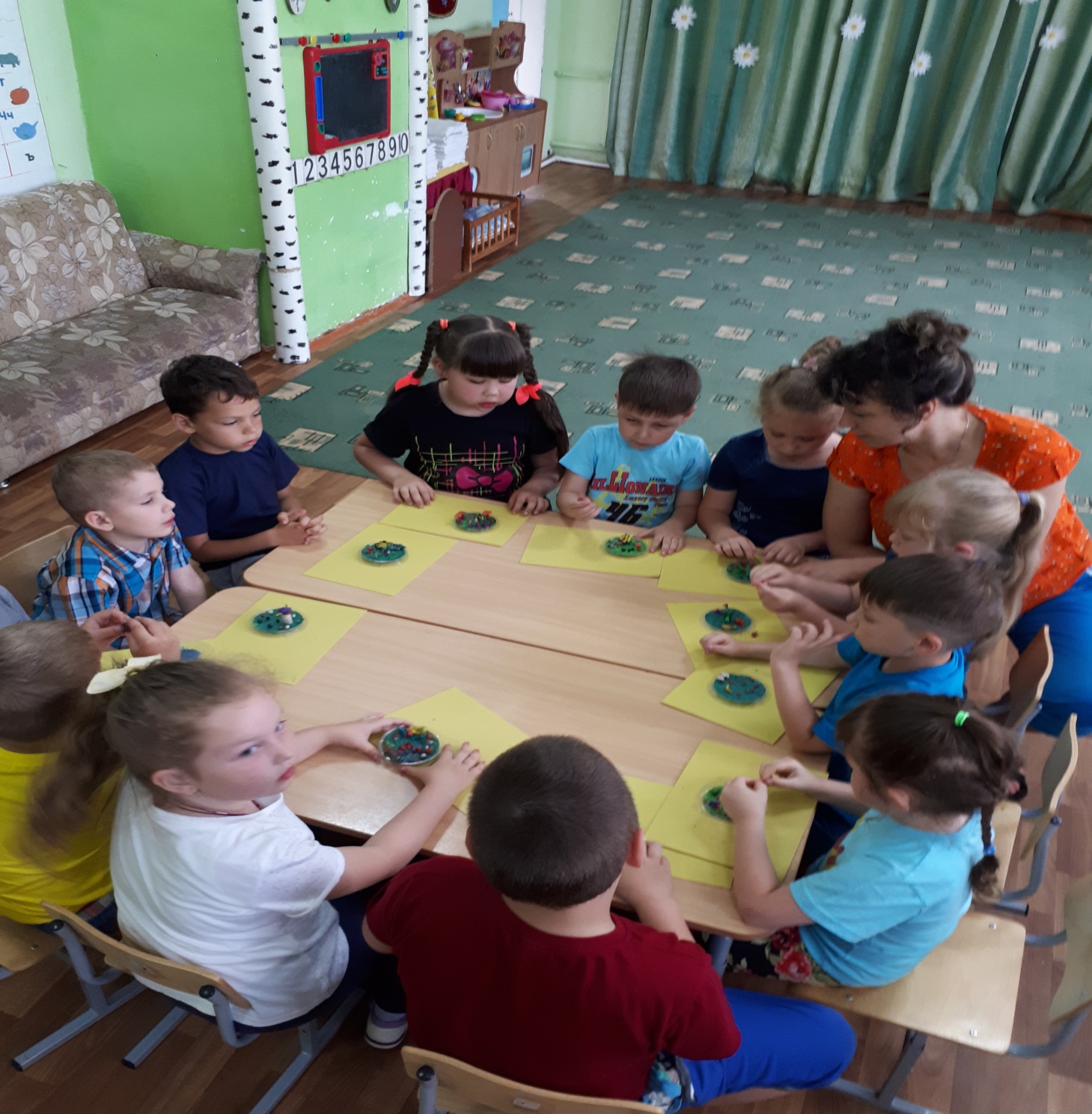 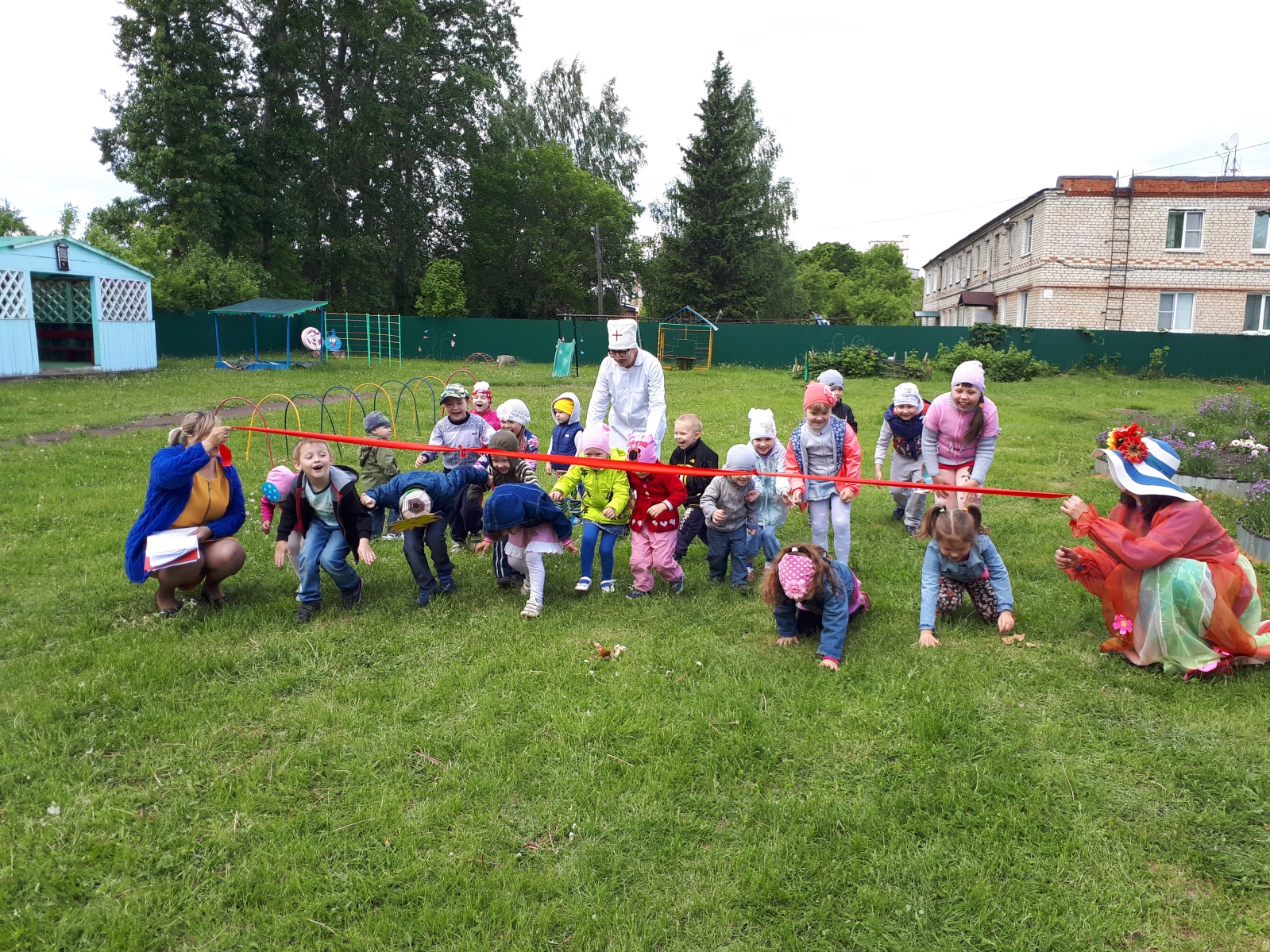 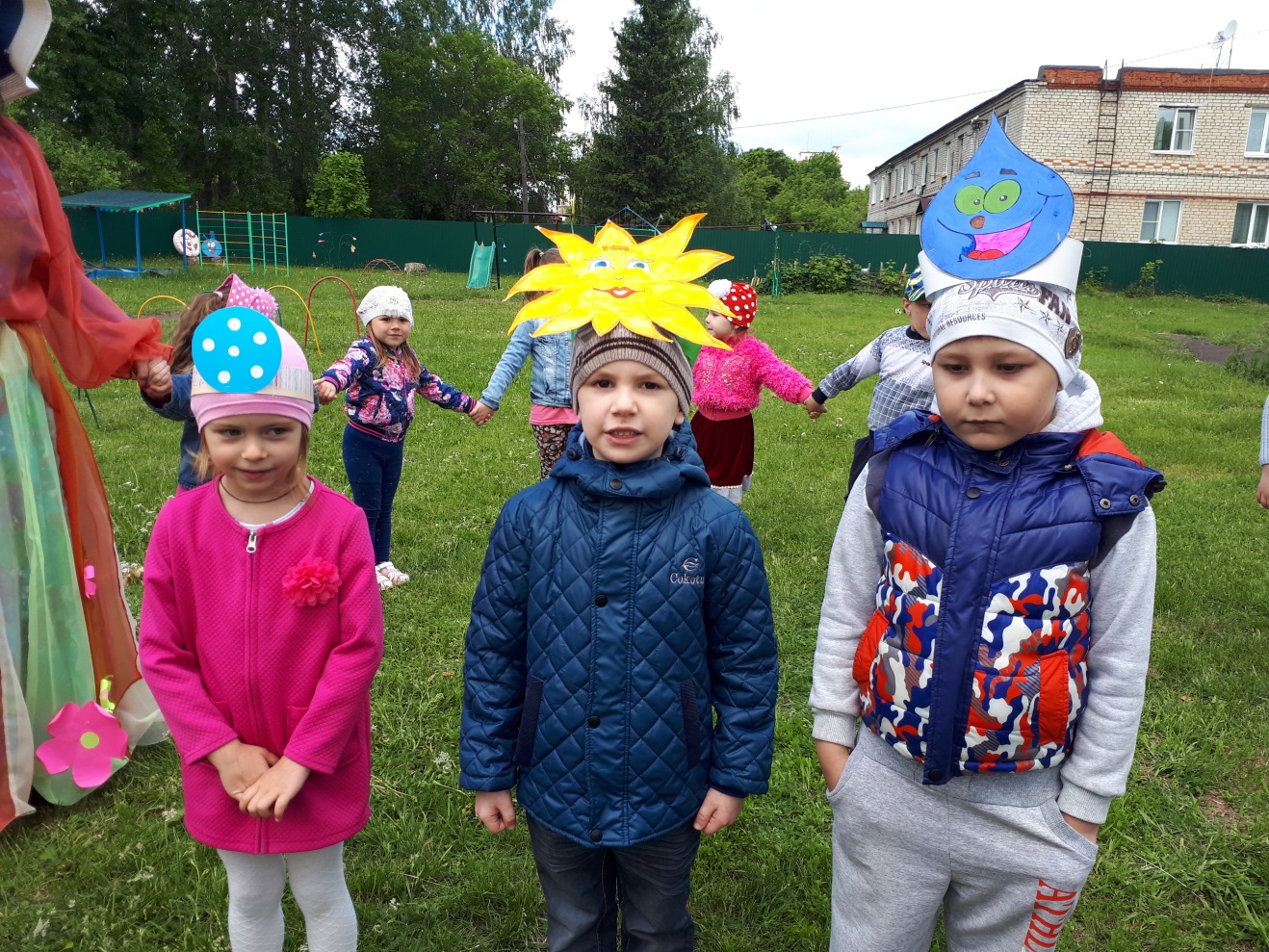 